Памятка родителям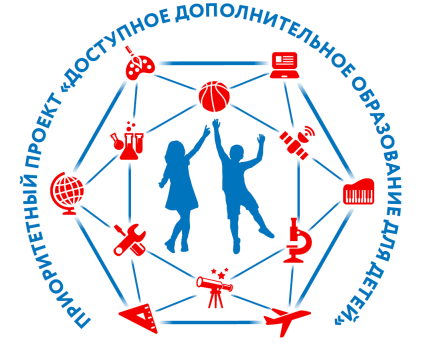 Что такое Сертификат дополнительного образования детей и для чего он нужен?Сертификат дополнительного образования детей (сертификат персонифицированного финансирования) – это право ребенка обучаться по программам дополнительного образования за счет средств, выделенных государством.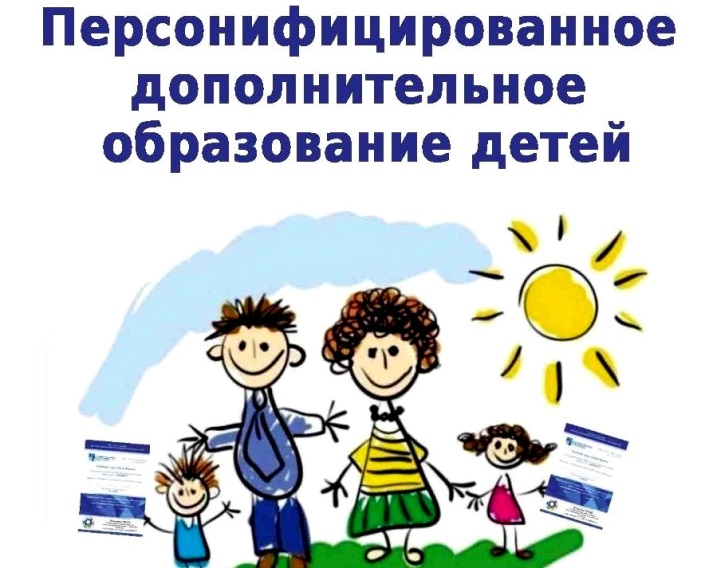 Сертификат выдается детям от 5 до 18 лет.Сертификат не материален, он действует только в рамках электронной системы Навигатор дополнительного образования детей Саратовской области.Сертификат может быть использован для обучения как по одной, так и по нескольким дополнительным образовательным программам, как в одной, так и в нескольких образовательных организациях.В Романовском районе более 1100 ребят от 5 до 18 летуже получили сертификат!Это дало им возможность заниматься:- музыкой, народным пением и живописью в МУ ДО «Детская школа искусств», - спортом в МУ ДО «Романовская детско-юношеская спортивная школа», - музейным делом в МОУ «Подгорненская СОШ» им. П.И.Чиркина,- в кружках социально-гуманитарного, туристско-краеведческого, декоративно-прикладного, вокального, хореографического, технического, естественнонаучного направления в МУ ДО «Дом пионеров и школьников»,- робототехникой, 3D моделированием, фотографией, шахматами в «Точках роста» при школах р.п. Романовка, с. Усть-Щербедино, с. Мордовский Карай.А Ваш ребенок получил сертификат ПФ? 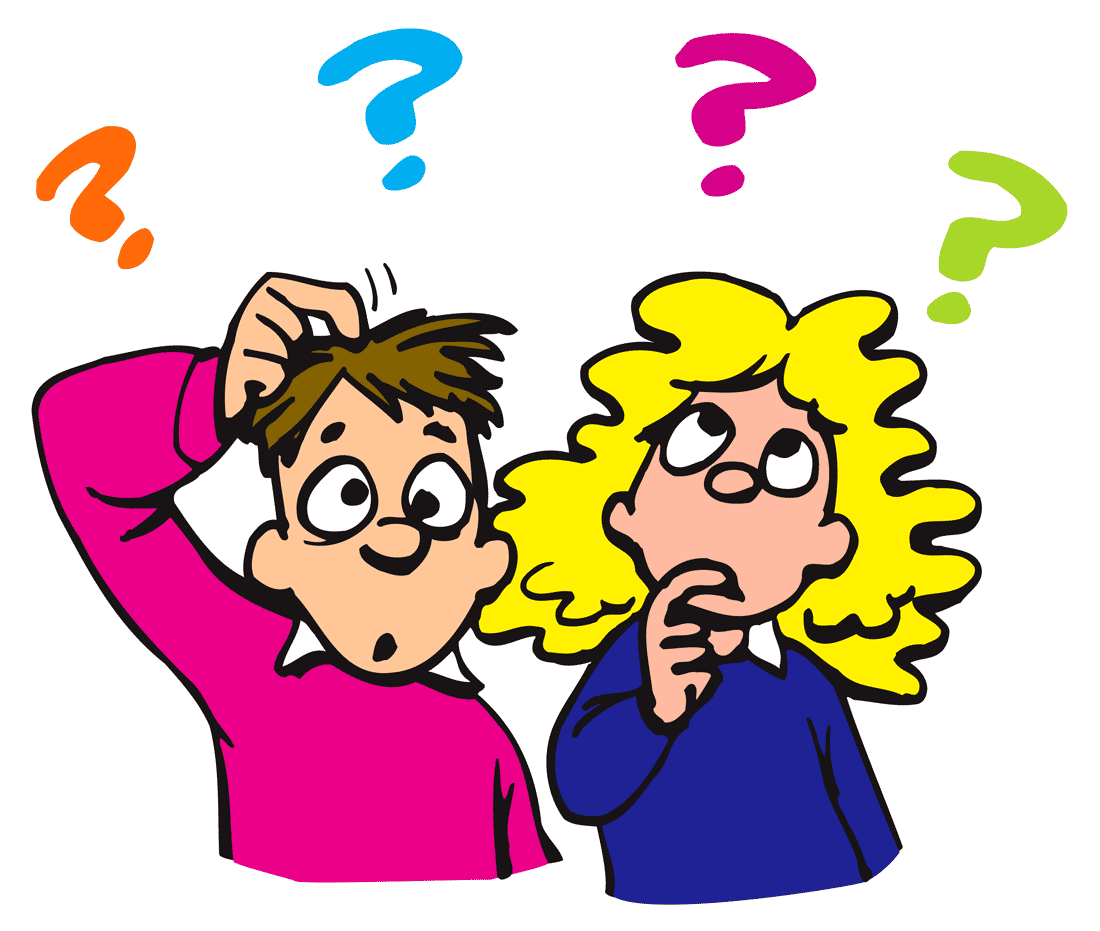 Сертификат можно получить, обратившись в школы Романовского района, МУ ДО «Детская школа искусств», МУ ДО «Романовская ДЮСШ» или в муниципальный опорный центр, расположенный в МУ ДО «Дом пионеров и школьников», а также самостоятельно на сайте ПФДО Саратовской области https://saratov.pfdo.ru/Если Вы не получите сертификат, Ваш ребенок не сможет обучаться по программам дополнительного образования.....А это так интересно!!!!!МУ ДО «Дом пионеров и школьников»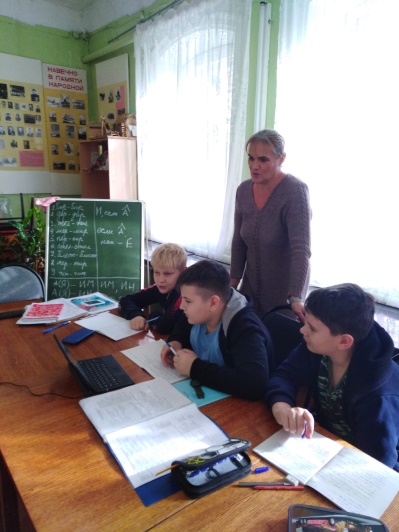 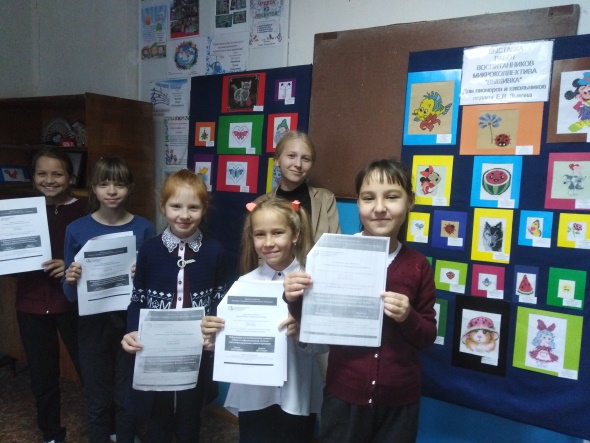 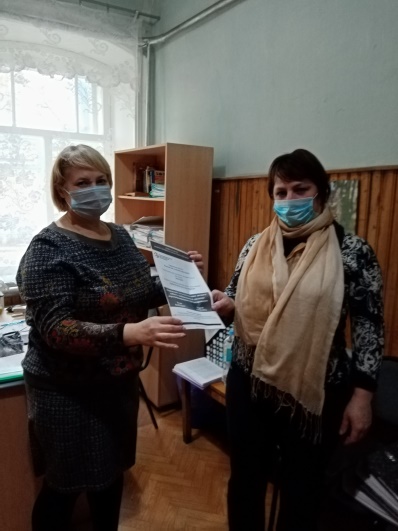 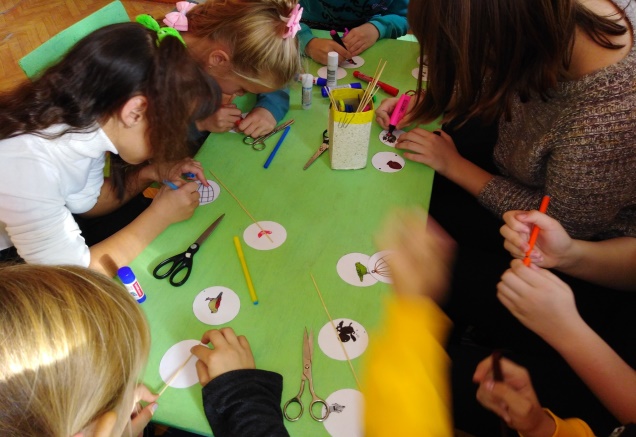 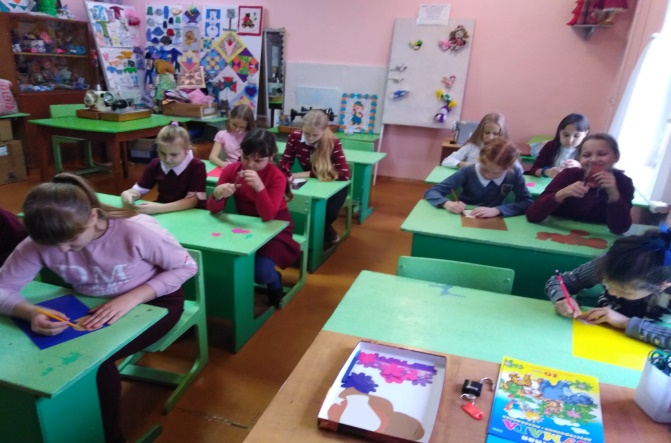 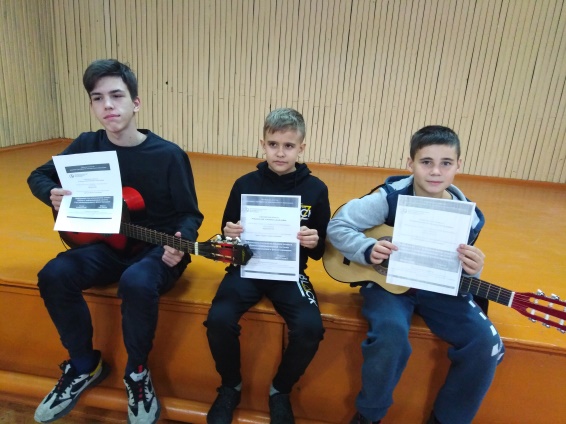 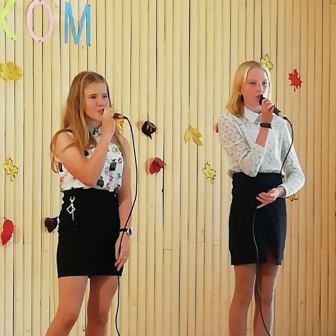 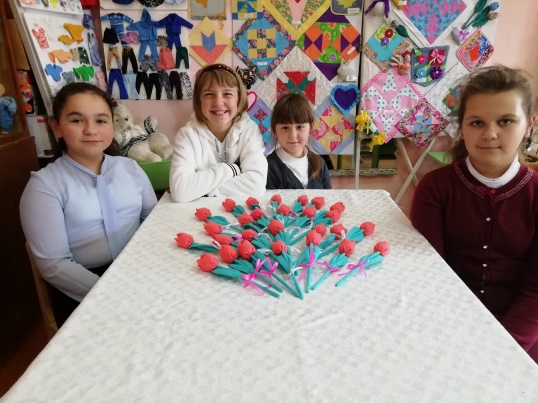 Дошкольники, посещающие МДОУ «Детский сад «Колокольчик» и МДОУ «Детский сад № 1 «Теремок», занимаются по программам дополнительного образования, реализуемым в сетевой форме с МУ ДО «Дом пионеров и школьников», в кружках «Цветик-семицветик (вокал)» и «Волшебная бумага»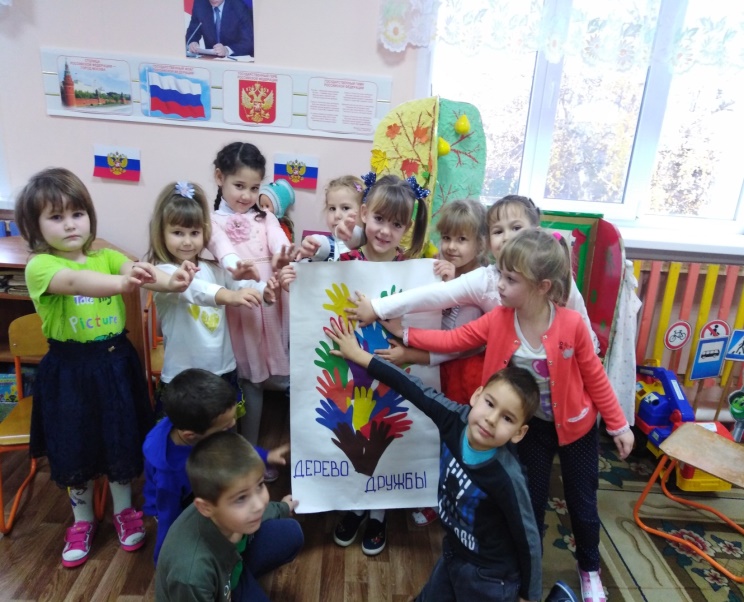 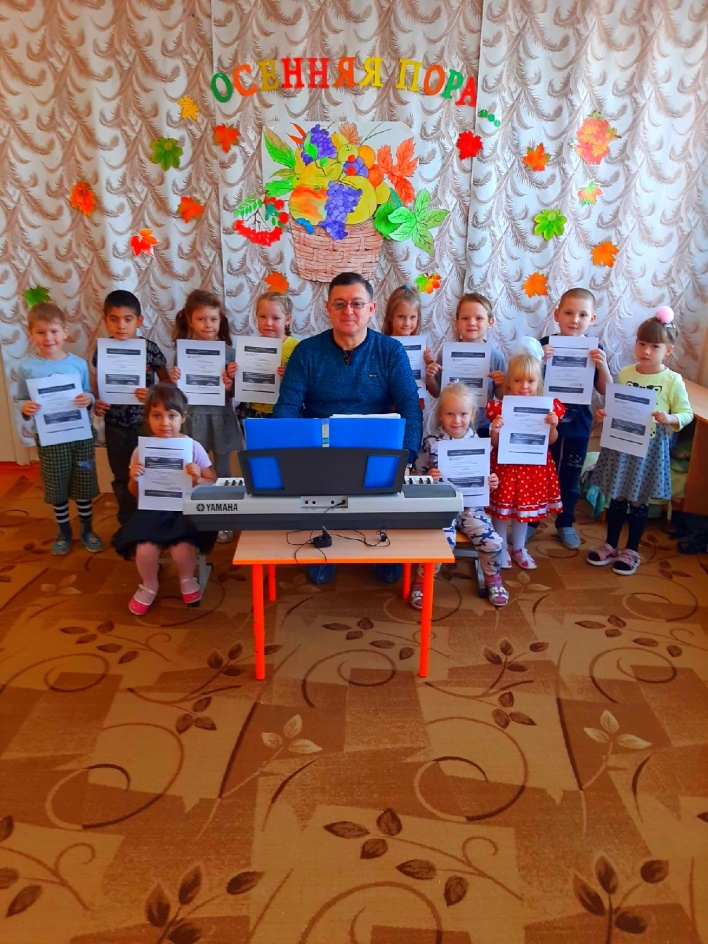 МУ ДО «Романовская детско- 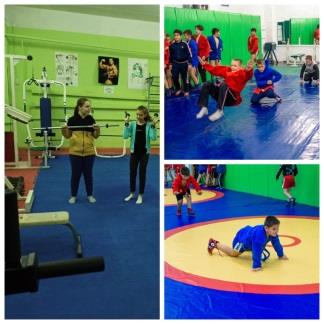 юношеская спортивная школа»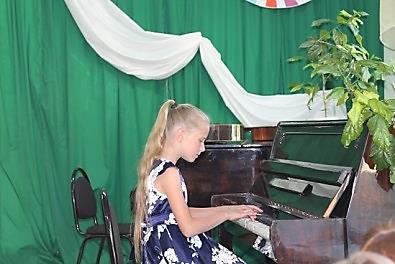 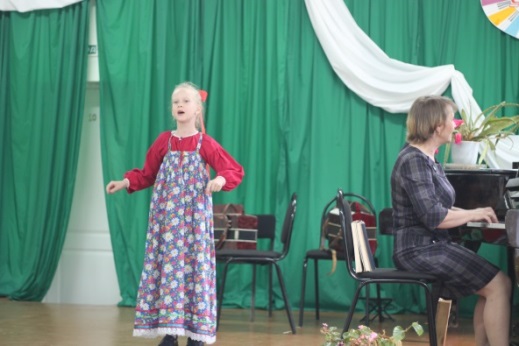 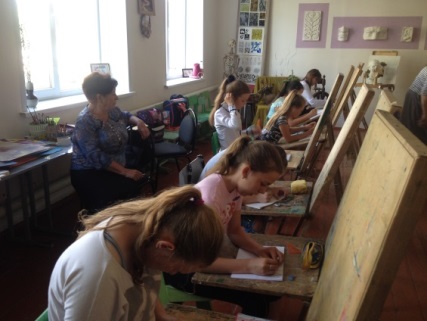 МУ ДО «Детская школа искусств»«Точки роста»)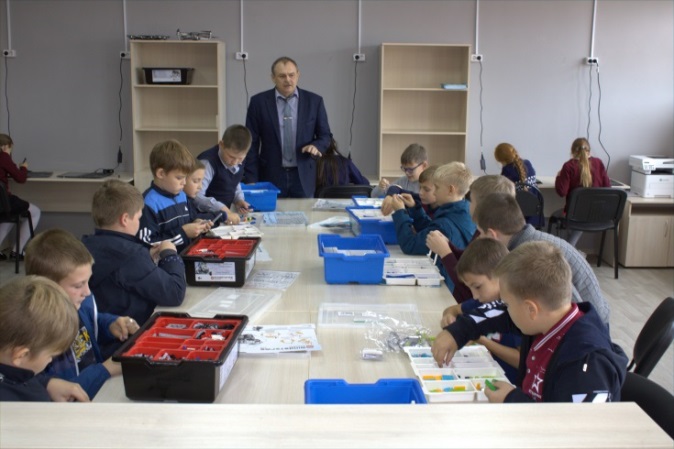 «Точки роста»)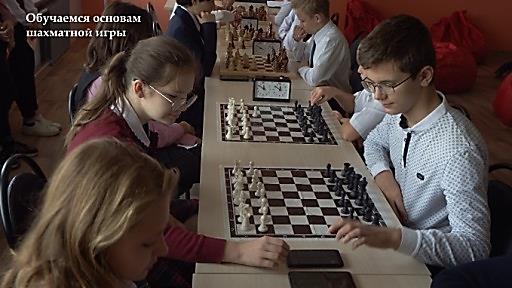 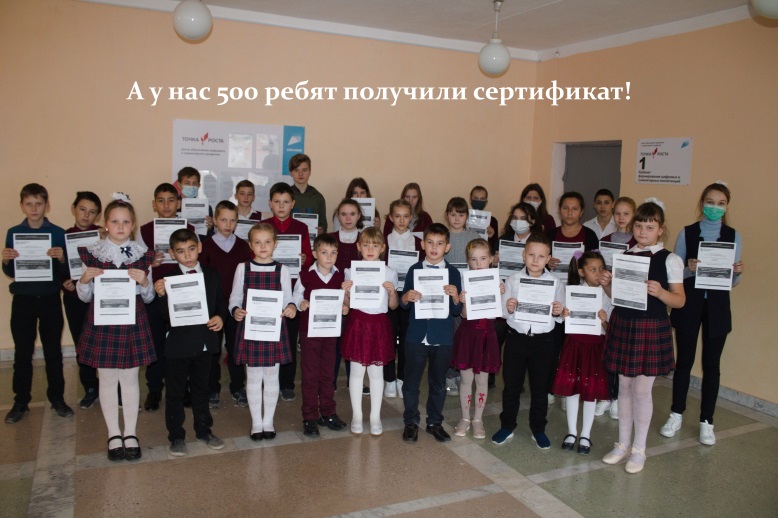 р.п. Романовка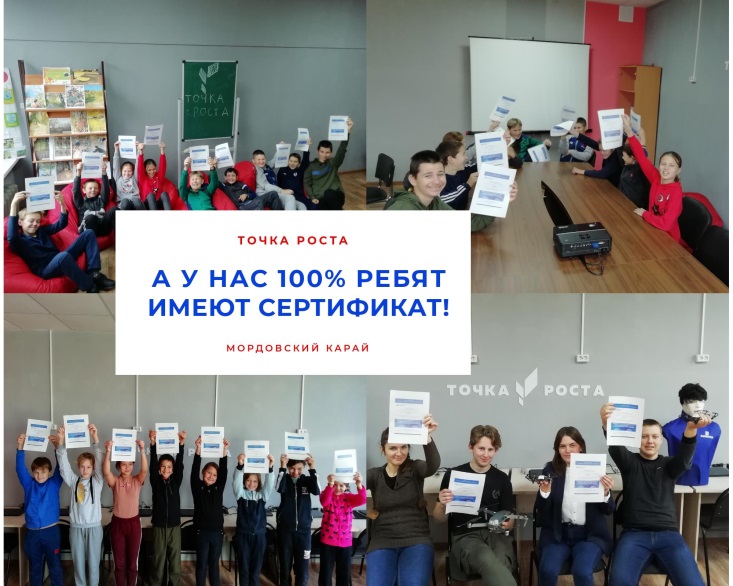 с. Мордовский Карай р.п. Романовка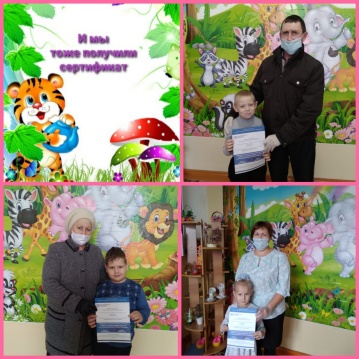 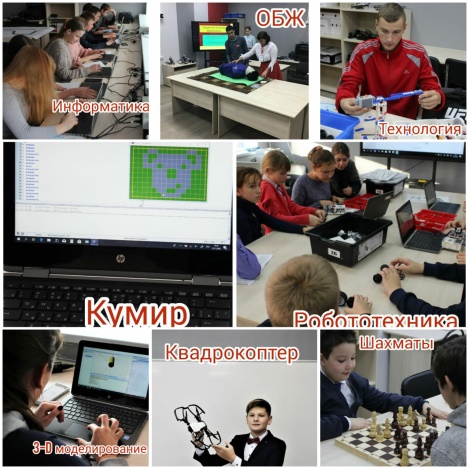 с. Усть-Щербедино